Адаптивная физическая культура (сокр. АФК)  — это комплекс мер спортивно-оздоровительного характера, направленных на реабилитацию, и адаптацию к нормальной социальной среде людей с ограниченными возможностями, преодоление психологических барьеров, препятствующих ощущению полноценной жизни, а также сознанию необходимости своего личного вклада в социальное развитие общества.  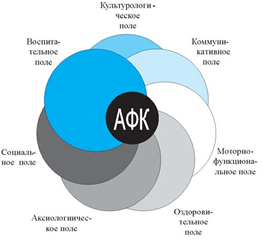 ОСНОВНЫЕ ЦЕЛИ И ЗАДАЧИ АДАПТИВНОЙ ФИЗИЧЕСКОЙ КУЛЬТУРЫЦЕЛИ:сохранение и укрепление здоровья учащихся;дополнительное образование детей в области физической культуры и спорта;формирование навыков здорового образа жизни.ЗАДАЧИ:воспитание у учащихся бережного отношения к своему здоровью;обучение учащихся нормам здорового образа жизни, развитие задатков и склонностей к различным видам спорта, формирование и совершенствование двигательных навыков;укрепление здоровья школьников, закаливание организма, содействие физическому развитию школьников, а также профилактика наиболее распространенных заболеваний;вовлечение в занятия физической культурой и спортом «трудных» учащихся.